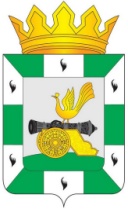 МУНИЦИПАЛЬНОЕ ОБРАЗОВАНИЕ «СМОЛЕНСКИЙ РАЙОН» СМОЛЕНСКОЙ ОБЛАСТИСМОЛЕНСКАЯ РАЙОННАЯ ДУМАРЕШЕНИЕот 25 апреля 2019 года	         № 48О награждении Почётной грамотой муниципального образования «Смоленский район» Смоленской областиРуководствуясь решением Смоленской районной Думы от 26 февраля 2016 года № 16 «Об утверждении положений о Дипломе и Почётной грамоте муниципального образования «Смоленский район» Смоленской области», Уставом муниципального образования «Смоленский район» Смоленской области, Смоленская районная ДумаРЕШИЛА: 1. За высокие достижения в труде, в связи с празднованием Дня местного самоуправления наградить Почётной грамотой муниципального образования «Смоленский район» Смоленской области:2. Рекомендовать стороне, ходатайствующей о награждении Почетной грамотой муниципального образования «Смоленский район» Смоленской области, выплатить единовременное денежное вознаграждение в размере 3000 рублей лицам, указанным в пункте 1 настоящего решения.Председатель Смоленской районной Думы                                                    С.Э. ЭсальнекИгнатенковуГалину Викторовнузаместителя Главы муниципального образования – начальника управления жилищно-коммунального хозяйства, строительства и коммуникаций Администрации муниципального образования «Смоленский район» Смоленской области;Ярославцева Андрея Владимировичазаместителя Главы муниципального образования – начальника отдела сельского хозяйства Администрации муниципального образования «Смоленский район» Смоленской области;Голактионову Ирину Викторовнуначальника юридического отдела Администрации муниципального образования «Смоленский район» Смоленской области;КурдюковаИльюЮрьевичапредседателя комитета – главного архитектора комитета территориального планирования и градостроительной деятельности Администрации муниципального образования «Смоленский район» Смоленской области;ЛобановуОльгу Геннадьевнуи.о. начальника управления по организационной работе, муниципальной службе и кадрам, информационно-аналитическому обеспечению Администрации муниципального образования «Смоленский район» Смоленской области;КозловуРаисуАлександровну Главу муниципального образования Волоковского сельского поселения Смоленского района Смоленской области;АбрамоваАлександраДмитриевичаГлаву муниципального образования Вязгинского сельского поселения Смоленского района Смоленской области;СоловьевуЕлену СергеевнуГлаву муниципального образования Гнездовского сельского поселения Смоленского района Смоленской области;ВласенковуСветлану Борисовну Главу муниципального образования Дивасовского сельского поселения Смоленского района Смоленской области;ТрусоваВалерияЭдуардовича Главу муниципального образования Катынского сельского поселения Смоленского района Смоленской области;МакаренковаНиколаяДмитриевича Главу муниципального образования Козинского сельского поселения Смоленского района Смоленской области;АлексеенковаВладимираНиколаевича Главу муниципального образования Корохоткинского сельского поселения Смоленского района Смоленской области;ФилатовуНаталью ВикторовнуГлаву муниципального образования Кощинского сельского поселения Смоленского района Смоленской области;ЛапеченковаНиколая Сергеевича Главу муниципального образования Лоинского сельского поселения Смоленского района Смоленской области;БерлиноваАндрея ИвановичаГлаву муниципального образования Михновского сельского поселения Смоленского района Смоленской области;АндреюшкинаИгоря ПавловичаГлаву муниципального образования Новосельского сельского поселения Смоленского района Смоленской области;ЯнченкоЮрия НиколаевичаГлаву муниципального образования Печерского сельского поселения Смоленского района Смоленской области;КутузоваАндрея ПетровичаГлаву муниципального образования Пионерского сельского поселения Смоленского района Смоленской области;ГончароваОлегаАнатольевичаГлаву муниципального образования Пригорского сельского поселения Смоленского района Смоленской области;ЧекрыжоваДмитрия СергеевичаГлаву муниципального образования Стабенского сельского поселения Смоленского района Смоленской области;ХарченкоОльгуОлеговнуГлаву муниципального образования Сметанинского сельского поселения Смоленского района Смоленской области;БабиковуИринуЮрьевнуГлаву муниципального образования Талашкинского сельского поселения Смоленского района Смоленской области;ПоляковаАлександраСергеевичаГлаву муниципального образования Хохловского сельского поселения Смоленского района Смоленской области;ЕвдокимовуМаринуВикторовнуинспектора военно-учетного стола Администрации Сметанинского сельского поселения Смоленского района Смоленской области;КуликовуНину Васильевнуглавного бухгалтера Администрации Катынского сельского поселения Смоленского района Смоленской области;Прикатенкову ЮлиюВладимировнуспециалиста 1 категории Администрации Катынского сельского поселения Смоленского района Смоленской области;ЗабежевуТатьянуПетровнустаршего менеджера – главного бухгалтера Администрации Дивасовского сельского поселения Смоленского района Смоленской области;ДонскуюСветлану Алексеевнуменеджера Администрации Новосельского сельского поселения Смоленского района Смоленской области;КибисовуЕленуМихайловнуменеджера – главного бухгалтера Администрации Хохловского сельского поселения Смоленского района Смоленской области;ЗалецкуюВеруЮрьевнуспециалиста 1 категории Администрации Хохловского сельского поселения Смоленского района Смоленской области;КарповуВитуЕвгеньевнустаршего менеджера – главного бухгалтера Администрации Пионерского сельского поселения Смоленского района Смоленской области;РыбаковуЕленуАнатольевнуменеджера - бухгалтера Администрации Пионерского сельского поселения Смоленского района Смоленской области;ИвановуНатальюПетровнустаршего менеджера – главного бухгалтера Администрации Козинского сельского поселения Смоленского района Смоленской области.